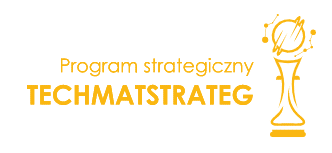 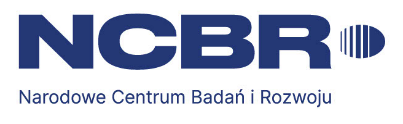 OPIS PRZEDMIOTU ZAMÓWIENIAdotyczy usługi przeprowadzenia audytu zewnętrznego w projekcie realizowanym w ramach III Konkursu TECHMATSTRATEG - Strategicznego programu badań naukowych i prac rozwojowych „Nowoczesne technologie materiałowe – TECHMATSTRATEG pt.: „Materiały biopolimerowe o programowanej chemicznie i genetycznie selektywności do metali ciężkich dla ultraczułych biosensorów nowej generacji” (akronim ASTACUS)Podstawowe informacje o audytowanym projekcie:Umowa nr TECHMATSTRATEG-III/0042/2019-00 z dnia 12.01.2021 pt. „Materiały biopolimerowe o programowanej chemicznie i genetycznie selektywności do metali ciężkich dla ultraczułych biosensorów nowej generacji” (akronim ASTACUS):projekt finansowany przez Narodowe Centrum Badań i Rozwoju realizowany w ramach III Konkursu TECHMATSTRATEG - Strategicznego programu badań naukowych i prac rozwojowych „Nowoczesne technologie materiałowe – TECHMATSTRATEGpodmioty uczestniczące w projekcie (skład konsorcjum naukowego):Politechnika Warszawska, Wydział Chemiczny, z siedzibą w Warszawie, ul. Noakowskiego 3, 00-664 Warszawa (Lider), REGON 000001554, NIP 5250005834,Politechnika Warszawska, Wydział Elektroniki i Technik Informacyjnych, Instytut Mikroelektroniki i Optoelektroniki, z siedzibą w Warszawie, ul. Nowowiejska 15/19, 00-665 Warszawa,, REGON 000001554, NIP 5250005834,Sieć Badawcza Łukasiewicz - Instytut Mikroelektroniki i Fotoniki, z siedzibą w Warszawa -Mokotów, al. Aleja Lotników 32/46, 02-668 Warszawa - Mokotów, REGON 387374918, NIP 5213910680 Instytut Biotechnologii i Medycyny Molekularnej, z siedzibą w Gdańsku, ul. Trzy Lipy 3, 80-172 Gdańsk, REGON 360589614, NIP 9571076610ETON FINANCE SPÓŁKA Z OGRANICZONĄ ODPOWIEDZIALNOŚCIĄ, z siedzibą w Gdańsku, ul. Polanki 76a, 80-302,  Gdańsk, wpisana do Rejestru Przedsiębiorców Krajowego Rejestru Sądowego prowadzonego przez Sąd Rejonowy Gdańsk, pod nr KRS 0000354389, NIP 5833101087, REGON 220884773okres realizacji projektu: 01.01.2021 r. – 30.06.2024 r.,całkowita wartość projektu: 18 458 913,97 zł (w tym dofinansowanie NCBR: 18 362 616,32).dotychczas ok. 2 000 pozycji kosztowych w 3 wnioskach o płatność. Zakres zamówienia: Wykonawca przeprowadzi audyt zewnętrzny Projektu i opracuje sprawozdanie z audytu.Audytowi podlegają wszystkie podmioty uczestniczące w projekcie (Wszyscy Partnerzy konsorcjum naukowego). Audyt zostanie przeprowadzony w siedzibie Zamawiającego w dniach roboczych w godzinach pomiędzy 8:00 a 15:00. Niedopuszczalna jest formuła zdalna.  Cel przeprowadzenia audytu projektu: Celem przeprowadzenia audytu projektu jest wydanie przez audytora opinii w formie sprawozdania z audytu na temat: Wiarygodności danych liczbowych i opisowych zawartych w dokumentach związanych z realizowanym projektem; Realizacji wydatków i uzyskania założonych efektów związanych z audytowanym projektem, zgodnie z wymaganiami zawartymi we wniosku, decyzji lub umowie; Poprawności dokumentowania i ujęcia operacji gospodarczych w wyodrębnionej dla danego projektu ewidencji księgowej. Sprawozdanie z audytu Zamawiający przekaże wraz z raportem końcowym do NCBiR. Sprawozdanie jest równoznaczne z weryfikacją kosztów kwalifikowalnych.Obszary podlegające audytowi: Audyt projektu obejmuje w szczególności sprawdzenie: osiągnięcia celu projektu oraz zgodności realizacji projektu z umową; poprawności księgowania wydatków poniesionych w ramach realizowanego projektu, ich zasadności, sposobu udokumentowania i wyodrębnienia w ewidencji księgowej; płatności wydatków związanych z projektem; wiarygodności i terminowości sprawozdań z realizacji projektu; terminowości rozliczania otrzymanych środków finansowych na realizację projektu (w okresie podlegającym audytowi złożono 3 wnioski o płatność); sposobu monitorowania realizacji celów projektu; sposobu przechowywania i zabezpieczania dokumentacji dotyczącej projektu; przestrzegania przepisów o rachunkowości, zamówieniach publicznych i finansach publicznych, w tym w zakresie przestrzegania dyscypliny finansów publicznych; funkcjonowania systemu kontroli wewnętrznej w odniesieniu do realizacji projektu; Sposób dokumentowania wyników audytu zewnętrznego: Na podstawie zebranych dokumentów i dowodów audytor sporządza pisemne sprawozdanie z audytu, zwane dalej sprawozdaniem. Sprawozdanie zawiera: datę sporządzenia, nazwę i adres audytowanego podmiotu; nazwę i numer projektu; oświadczenie audytora o niezależności od audytowanego podmiotu; imiona, nazwiska i określenie uprawnień audytorów; cele audytu; podmiotowy i przedmiotowy zakres audytu; termin, w którym przeprowadzono audyt; zwięzły opis działań audytowanego podmiotu w obszarze objętym audytem; ocenę adekwatności i skuteczności systemu zarządzania i kontroli w obszarze działalności audytowanego podmiotu objętym audytem; informację o metodzie doboru i wielkości próby do badania; zaprezentowanie wyników badania, w których stwierdzono nieprawidłowości; określenie nieprawidłowości w działalności audytowanego podmiotu oraz analizę ich przyczyn i skutków; zalecenia w sprawie usunięcia stwierdzonych nieprawidłowości w działalności audytowanego podmiotu. Sprawozdanie z całości audytu należy sporządzić w 7 egzemplarzach w formie pisemnej w języku polskim oraz na zabezpieczonym przed zmianami nośniku elektronicznym. Szczegółowy zakres sprawozdania określa pkt VII.Do sprawozdania audytor dołączy opinię, której zakres określa pkt VII. Wnioski i opinie zawarte w sprawozdaniu powinny wynikać z dokumentacji audytu. Listę dokumentów zweryfikowanych podczas audytu należy załączyć do raportu.Dodatkowe informacje:Kierownik audytowanego podmiotu, z zachowaniem przepisów o ochronie informacji niejawnych oraz tajemnic ustawowo chronionych, zapewni warunki niezbędne do sprawnego przeprowadzenia audytu, w szczególności udostępnia obiekty, urządzenia i dokumentację oraz umożliwia bezzwłocznie udzielanie informacji i wyjaśnień przez pracowników audytowanego podmiotu. Audytor ma prawo wglądu do ksiąg rachunkowych i dokumentów stanowiących podstawę dokonywanych w nich zapisów oraz związanych z przeprowadzanym audytem informacji i danych, w tym zawartych na informatycznych nośnikach danych, do sporządzania ich kopii oraz wykonywania z nich wyciągów, zestawień lub wydruków, z zachowaniem przepisów o ochronie informacji niejawnych oraz tajemnic ustawowo chronionych. Pracownicy audytowanego podmiotu, na żądanie audytora, udzielą informacji i wyjaśnień oraz potwierdzą „za zgodność z oryginałem” kopie dokumentów i sporządzą z nich wyciągi, zestawienia oraz wydruki, w zakresie niezbędnym do realizacji celu audytu i zgodnie z przedstawioną przez audytora metodologią doboru próby dokumentów podlegających badaniu. W przypadku gdy przeprowadzenie audytu będzie wymagało specjalistycznej wiedzy, umiejętności lub kwalifikacji, audytor może powołać, na swój koszt, rzeczoznawcę.Audytor jest obowiązany zachować poufność i nie naruszać tajemnic audytowanych podmiotów w rozumieniu przepisów o zwalczaniu nieuczciwej konkurencji. Audytor jest obowiązany do udzielania wyjaśnień w zakresie objętym audytem Narodowemu Centrum Badań i Rozwoju oraz upoważnionym przez Narodowe Centrum Badań i Rozwoju osobom.WYTYCZNE dla podmiotów audytujących projekty badawczo-rozwojowe.Sposób i tryb przeprowadzania audytu zewnętrznego wydatkowania środków finansowych na projekty, w których całkowita wartość dofinansowania przekracza  3 000 000 zł.Audyt przeprowadza audytor, którym może być: osoba spełniająca warunki określone w art. 286 ustawy z dnia 27 sierpnia 2009 r. o finansach publicznych (t.j. Dz.U. z 2023 r. poz. 1270);osoba prawna lub jednostka organizacyjna nieposiadająca osobowości prawnej, zatrudniająca przy przeprowadzaniu audytu osoby, o których mowa w pkt. 1). Audytorem nie może być: podmiot zależny od audytowanego podmiotu;podmiot dokonujący badania sprawozdania finansowego audytowanego podmiotu w okresie 3 lat poprzedzających audyt.Audytowany podmiot dokonuje wyboru audytora, zgodnie z przepisami o zamówieniach publicznych/zasadą konkurencyjności. Kierownik audytowanego podmiotu z zachowaniem przepisów o ochronie informacji niejawnych oraz tajemnic ustawowo chronionych, zapewnia warunki niezbędne do sprawnego przeprowadzenia audytu, w szczególności udostępnia obiekty, urządzenia i dokumentację oraz umożliwia bezzwłocznie udzielanie informacji i wyjaśnień przez pracowników audytowanego podmiotu. Audytor ma prawo wglądu do ksiąg rachunkowych i dokumentów stanowiących podstawę dokonywanych w nich zapisów oraz związanych z przeprowadzanym audytem informacji i danych, w tym zawartych na informatycznych nośnikach danych, do sporządzania ich kopii oraz wykonywania z nich wyciągów, zestawień lub wydruków, z zachowaniem przepisów o ochronie informacji niejawnych oraz tajemnic ustawowo chronionych. Pracownicy audytowanego podmiotu na żądanie audytora, udzielają informacji i wyjaśnień oraz potwierdzają „za zgodność z oryginałem” kopie dokumentów i sporządzają z nich wyciągi, zestawienia oraz wydruki, w zakresie niezbędnym do realizacji celu audytu i zgodnie z przedstawioną przez audytora metodologią doboru próby dokumentów podlegających badaniu. Celem przeprowadzenia audytu projektu, jest wydanie przez audytora opinii na temat: wiarygodności danych liczbowych i opisowych zawartych w dokumentach związanych z realizowanym projektem;realizacji wydatków i uzyskania założonych efektów związanych z audytowanym projektem, zgodnie z wymaganiami zawartymi we wniosku, decyzji lub umowie;poprawności dokumentowania i ujęcia operacji gospodarczych w wyodrębnionej dla danego projektu ewidencji księgowej.Audyt projektu obejmuje sprawdzenie: osiągnięcia celu projektu oraz zgodności realizacji projektu z umową;poprawności księgowania wydatków poniesionych w ramach realizowanego projektu, ich zasadności, sposobu udokumentowania i wyodrębnienia w ewidencji księgowej; płatności wydatków związanych z projektem; wiarygodności i terminowości sprawozdań z realizacji projektu; terminowości rozliczania otrzymanych środków finansowych na realizację projektu; sposobu monitorowania realizacji celów projektu; sposobu przechowywania zabezpieczania dokumentacji dotyczącej projektu; przestrzegania przepisów o rachunkowości, zamówieniach publicznych i finansach publicznych, w tym w zakresie przestrzegania dyscypliny finansów publicznych; funkcjonowania systemu kontroli wewnętrznej w odniesieniu do realizacji projektu; realizacji wniosków i zaleceń z wcześniejszych kontroli i audytów.Audyt projektu rozpoczyna się co najmniej po zrealizowaniu 50% planowanych wydatków związanych z projektem i kończy się przed złożeniem końcowego sprawozdania z realizacji projektu. W przypadku gdy przeprowadzenie audytu wymaga specjalistycznej wiedzy, umiejętności lub kwalifikacji, audytor może powołać, na swój koszt, rzeczoznawcę. Na podstawie zebranych dowodów audytor sporządza pisemne sprawozdanie z audytu, zwane dalej „sprawozdaniem”. Audytor jest obowiązany zachować poufność i nie naruszać tajemnic audytowanych podmiotów w rozumieniu przepisów o zwalczaniu nieuczciwej konkurencji. Sprawozdanie zawiera: datę sporządzenia; nazwę i adres audytowanego podmiotu; nazwę i numer projektu; oświadczenie audytora o niezależności od audytowanego podmiotu; imiona, nazwiska i określenie uprawnień audytorów; cele audytu; podmiotowy i przedmiotowy zakres audytu; termin, w którym przeprowadzono audyt; zwięzły opis działań audytowanego podmiotu w obszarze objętym audytem; ocenę adekwatności i skuteczności systemu zarządzania i kontroli w obszarze działalności audytowanego podmiotu; informację o metodzie doboru i wielkości próby do badania; zaprezentowanie wyników badania, w których stwierdzono nieprawidłowości; określenie nieprawidłowości w działalności audytowanego podmiotu oraz analizę ich przyczyn i skutków; zalecenia w sprawie usunięcia stwierdzonych nieprawidłowości w działalności audytowanego.Do sprawozdania audytor dołącza opinię, o której mowa w pkt 7. Sprawozdanie przekazuje się audytowanemu podmiotowi w terminie 7 dni od dnia zakończenia audytu. Sprawozdanie z audytu audytowany podmiot przechowuje przez okres co najmniej 5 lat i udostępnia na każde żądanie NCBR. Audytowany podmiot przekazuje NCBR jeden egzemplarz sprawozdania oraz ewentualne stanowisko do ustaleń zawartych w sprawozdaniu, w terminie 21 dni od dnia otrzymania sprawozdania. Audytor jest obowiązany do udzielania wyjaśnień w zakresie objętym audytem NCBR oraz upoważnionym przez NCBR osobom. 